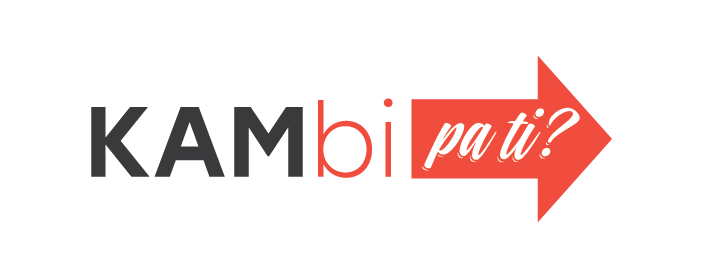 Inženirke in inženirji bomo!: KAMbi pa ti?na I. gimnaziji CeljeNamen dogodka: Promocija tehničnih in naravoslovnih poklicev ter inovativnosti med dijaki. Z vidika karierne orientacije mladim ponuditi usmeritve in pomoč pri njihovem odločanju o nadaljnji študijski in poklicni karieri. Jim predstaviti različne karierne priložnosti. Jih navdušiti za ustvarjalnost v tehničnih poklicih, ki nas bo vodila k dvigovanju dodane vrednosti in konkurenčnosti. Skozi pogovor z zanimivimi posamezniki spodbuditi k razmisleku kaj me veseli, v čem sem dober in kaj okolje potrebuje. 
Več o projektu si lahko preberete na naši spletni strani: inzenirji-bomo.si.Kje: dvorana na I. gimnaziji v CeljuKdaj: sreda, 3. april, ob 12:00 (do 13:30)Zbor sodelujočih: 11:40Program:12:00 do 12:05  	Uvodni pozdrav - predstavnik šole 12:05 do 12:25		Kako izbrati poklic, da boste pri svojem delu uspešni in srečni?
                  	        	Metka Škofic, urednica projekta Inženirke in inženirji bomo! 12:25 do 13:30  	Pogovor o študiju in poklicih z gostiDejan Ugovšek, magister inženir strojništva, inženir specialist v industrijskem inženiringu produktne skupine aparatov za pripravo napitkov iz podjetja BSH Hišni aparati;Enis Zornić, magister inženir poslovne informatike, vodja IT projektov iz podjetja Steklarna Hrastnik; Petra Osojnik, inženirka kemije in kemijske tehnologije, vodja validacij v aseptični enoti v družbi Lek, članu skupine Sandoz ter nominiranka za Inženirko leta 2023;Teja Kovač, diplomirana matematičarka, vodja službe tržne analitike iz podjetja Holding Slovenske elektrarne. Povezujeta: Ana Premk, Inženirke in inženirji bomo!